АДМИНИСТРАЦИЯ СУСУМАНСКОГОГОРОДСКОГО ОКРУГАПОСТАНОВЛЕНИЕОт      .12.2022 года				№ г. СусуманВ соответствии со статьей 179 Бюджетного кодекса Российской Федерации,  постановлением Правительства Магаданской области от 30 декабря 2021 г. № 1093-пп «Об утверждении государственной программы Магаданской области «Обеспечение доступным и комфортным жильем и коммунальными услугами жителей Магаданской области», постановлением администрации Сусуманского городского округа от 25.10.2018 г. № 543 «Об утверждении Порядка формирования и реализации муниципальных программ Сусуманского городского округа», руководствуясь Уставом муниципального образования «Сусуманский городской округ», администрация Сусуманского городского округаПОСТАНОВЛЯЕТ:1. Внести в постановление администрации Сусуманского городского округа от 15.11.2017 г. № 648 «Об утверждении муниципальной программы «Формирование современной городской среды муниципального образования «Сусуманский городской округ» на 2018-2024 годы» следующие изменения:       1.1. Приложение изложить в новой редакции: «ПриложениеПАСПОРТ муниципальной программы «Формирование современной городской среды муниципального образования «Сусуманский городской округ» на 2021-2025 годы»I. Характеристика и анализ текущего состояния сферы социально-экономического развития Сусуманского городского округаДворовые территории являются важнейшей составной частью транспортной системы. От уровня транспортно-эксплуатационного состояния дворовых территорий многоквартирных домов и проездов к дворовым территориям во многом зависит качество жизни населения. Текущее состояние большинства дворовых территорий не соответствует современным требованиям к местам проживания граждан, обусловленным нормами Градостроительного и Жилищного кодексов Российской Федерации, а именно: значительная часть бетонного покрытия внутриквартальных проездов имеет высокую степень износа либо отсутствует вовсе, так как срок службы дорожных покрытий с момента застройки многоквартирными домами истек, практически не производятся работы по озеленению дворовых территорий, малое количество парковок для временного хранения автомобилей, недостаточно оборудованных детских и спортивных площадок.Существующее положение обусловлено рядом факторов: введение новых современных требований к благоустройству и содержанию территорий, недостаточное финансирование программных мероприятий в предыдущие годы, отсутствие комплексного подхода к решению проблемы формирования и обеспечения среды, комфортной и благоприятной для проживания населения. До настоящего времени благоустройство дворовых территорий осуществлялось по отдельным видам работ, без взаимной увязки элементов благоустройства. Некоторые виды работ по благоустройству практически не производились: работы по содержанию зеленых зон дворовых территорий, организации новых дворовых площадок для отдыха детей разных возрастных групп, устройство парковок для временного хранения автомобилей.Кроме дворовых территорий в муниципальном образовании отсутствуют достаточное количество благоустроенных общественных территорий и площадок, специально оборудованных для отдыха, общения и досуга разных групп населения.Общественная территория - территория муниципального образования, которая постоянно доступна для общего пользования, в том числе площадь, набережная, пешеходная зона, парковка, сквер, парк и иная территория муниципального образования, используемая населением муниципального образования бесплатно в различных целях (для общения, отдыха, занятия спортом и т.п.).На территории Магаданской области муниципальными образованиями, имеющими статус города, являются город Магадан и город Сусуман, но парк, который имеет соответствующие документы, в регионе один и он находится в городе Магадане.Под парком понимается озелененная территория многофункционального или специализированного направления рекреационной деятельности, предназначенная для периодического массового отдыха населения, расположенная в городах с численностью населения до 250 тысяч человек.Парковые зоны играют значительную роль в жизни небольших провинциальных городов.В настоящее время многие общественные территории в Сусуманском городском округе (парки, скверы, пешеходные зоны, площадки и другие места массового посещения) характеризуются большой степенью износа, отсутствием инженерных коммуникаций, недостаточным освещением, слабо развитой инфраструктурой для обеспечения комфортного отдыха жителей (отсутствуют прогулочные дорожки, трассы для велосипедов, роликов и т.д.).Следовательно, к благоустройству дворовых и общественных территорий необходим комплексный и последовательный подход, рассчитанный на долгосрочный период, который предполагает использование программно-целевых методов, обеспечивающих синхронизацию мероприятий по повышению уровня комфорта городской среды на территории Сусуманского городского округа. Благоустройство дворовых территорий и муниципальных территорий общего пользования невозможно осуществлять без комплексного подхода. При выполнении работ по благоустройству необходимо учитывать мнение жителей и сложившуюся инфраструктуру территорий дворов для определения функциональных зон, и выполнения других мероприятий. Комплексный подход позволяет наиболее полно и в то же время детально охватить весь объем проблем, решение которых может обеспечить комфортные условия проживания всего населения. К этим условиям относятся чистые улицы, благоустроенные микрорайоны, дворы и дома, зеленые насаждения, необходимый уровень освещенности дворов в темное время суток. Важнейшей задачей органов местного самоуправления является формирование и обеспечение среды, комфортной и благоприятной для проживания населения, в том числе благоустройство и надлежащее содержание дворовых территорий и общественных территорий, выполнение требований Градостроительного кодекса Российской Федерации по устойчивому развитию городских территорий, обеспечивающих при осуществлении градостроительной деятельности безопасные и благоприятные условия жизнедеятельности человека. Для поддержания дворовых территорий и муниципальных территорий общего пользования в технически исправном состоянии и приведения их в соответствие с современными требованиями комфортности разработана муниципальная программа «Формирование современной городской среды муниципального образования «Сусуманский городской округ» на 2021-2025 годы» (далее – Программа), которой предусматривается целенаправленная работа по следующим направлениям:ремонт бетонного покрытия дворовых территорий, в том числе места стоянки автотранспортных средств, тротуаров и автоподьездов, образующих проезды к территориям, прилегающим к многоквартирным домам;максимальное сохранение существующих малых архитектурных форм, размещение игровых комплексов для детей и подростков разных возрастных групп, площадок для отдыха взрослых; ремонт конструктивных элементов, расположенных в дворовых территориях жилых домов; озеленение дворовых территорий; ремонт и восстановление дворового освещения. Необходимым условием реализации Программы является проведение мероприятий по благоустройству дворовых территорий и территорий общего пользования с учетом необходимости обеспечения физической, пространственной и информационной доступности зданий, сооружений и общественных территорий для инвалидов и других маломобильных групп населения.Благоустройство дворовых территории, предусматривает:Минимальный перечень работ по благоустройству дворовых территорий:- ремонт дворовых проездов;- обеспечение освещения дворовых территорий;- установку скамеек;- установку урн для мусора.При этом указанный перечень является исчерпывающим и не может быть расширен.В рамках минимального перечня работ по благоустройству дворовых территорий не требуется финансовое и трудовое участие собственников помещений в многоквартирных домах, собственников иных зданий и сооружений, расположенных в границах дворовой территории, подлежащей благоустройству (далее – заинтересованные лица).Нормативная стоимость (единичные расценки) работ по благоустройству, входящих в состав минимального перечня работДополнительный перечень работ по благоустройству дворовых территорий:- оборудование детских и (или) спортивных площадок;- оборудование автомобильных парковок;- озеленение дворовых территорий;- установка малых архитектурных форм;- иные виды работ.При выполнении дополнительного перечня работ по благоустройству дворовых территорий обязательным условием является трудовое участие заинтересованных лиц.Дополнительный перечень работ по благоустройству дворовых территорий многоквартирных домов реализуется только при условии реализации работ, предусмотренных минимальным перечнем по благоустройству дворовых территорий.Форма финансового участия и доля участия заинтересованных лиц в выполнении дополнительного перечня работ по благоустройству дворовой территории определяется решением общего собрания собственников в многоквартирном доме.Ориентировочная стоимость работ по благоустройству, входящих в состав дополнительного перечня работВключение предложений заинтересованных лиц о включении территории общего пользования и дворовой территории многоквартирного дома в Программу осуществляется путем реализации следующих этапов:- проведения общественного обсуждения в соответствии с Порядком проведения общественного обсуждения проекта Программы, Порядка включения наиболее посещаемой муниципальной территории общего пользования в Программу;- рассмотрения и оценки предложений заинтересованных лиц на включение в адресный перечень дворовых и общественных территорий населенных пунктов Сусуманского городского округа, на которых планируется благоустройство в текущем году в соответствии с порядком включения дворовых территорий в Программу.Включение дворовой территории в Программу без решения заинтересованных лиц не допускается.Разработка, обсуждение и согласование заинтересованными лицами дизайн-проекта благоустройства дворовой территории многоквартирного дома, а также дизайн-проекта благоустройства территории общего пользования осуществляется в соответствии с Порядком разработки, обсуждения с заинтересованными лицами и утверждения дизайн-проекта благоустройства дворовой территории, утвержденным постановлением администрации Сусуманского городского округа от 19.04.2021 г. № 135.Адресный перечень территорий общего пользования Сусуманского городского округа, подлежащих благоустройству. Визуализированный примерный перечень образцов элементов благоустройства, предлагаемых к размещению на дворовой территории многоквартирного домаII. Цели, задачи и целевые показатели реализации муниципальной программы «Формирование современной городской среды муниципального образования «Сусуманский городской округ» на 2021-2025 годы»Основной целью муниципальной программы является повышение качества и комфорта городской среды на территории Сусуманского городского округа и повышение уровня благоустроенности территорий муниципального образования.Достижение указанной цели предусматривается в рамках реализации задач: - увеличение количества дворовых территорий многоквартирных домов, где выполнены работы по благоустройству;-  увеличение количества общественных территорий, где выполнены работы по благоустройству;- обеспечения пространственной доступности зданий, дворовых и общественных территорий для инвалидов и других маломобильных групп населения; обеспечения пространственной доступности зданий, дворовых и общественных территорий для инвалидов и других маломобильных групп населения;-  среднее значение индекса качества городской среды для г. Сусуман;- увеличение количества мест массового отдыха (городских парков), приведенных в соответствие с современными требованиями к уровню благоустройства;- доли трудового участия в выполнении дополнительного перечня работ по благоустройству дворовых и общественных территорий;- доли граждан, принявших участие в решении вопросов о формировании современной городской среды, от общего количества граждан в возрасте от 14 лет, проживающих в муниципальном образовании, на территории которого реализуются проекты по созданию комфортной городской среды;- количество цифровизированных территорий городского хозяйства.Показатели, указанные в п. 9 - 11, подлежат оценке начиная с 2019 года;<*> - индекс качества городской среды будет рассчитываться Минстроем России, исходя из базового значения индекса 2018 года в соответствии с утвержденной методикой.Планируемые индикаторы оценки и ожидаемый результат реализации муниципальной программыМероприятия по благоустройству запланированы в соответствии с Правилами благоустройства, которые разработаны на основании Методических рекомендаций Минстроя России и утверждены решением Собрания представителей Сусуманского городского округа 26.04.2017 г. № 187 «Об утверждении Правил благоустройства и содержания территории Сусуманского городского округа».Реализация запланированных мероприятий в 2021-2025 годах позволит удовлетворить большую часть обращений граждан о неудовлетворительном техническом состоянии дворовых и общественных территорий населенных пунктов Сусуманского городского округа.III. План мероприятий по выполнению муниципальной программы «Формирование современной городской среды муниципального образования «Сусуманский городской округ» на 2021-2025 годы»Основное мероприятие муниципальной программы является «Формирование современной городской среды при реализации проектов благоустройства территорий муниципальных образований» с учетом необходимости обеспечения пространственной доступности зданий, дворовых и общественных территорий для инвалидов и других маломобильных групп населения.Комплексное благоустройство дворовых территорий и территорий общего пользования населения позволит поддерживать их в удовлетворительном состоянии, повысить уровень благоустройства, выполнить архитектурно-планировочную организацию территории, обеспечить здоровые условия отдыха и жизни жителей. Одним из приоритетов реализации программы является обеспечение надлежащего технического и санитарно-гигиенического состояния дворовых территорий многоквартирных домов и территорий общего пользования, создание комфортной среды для жизнедеятельности населения.Предусматривается «Отдельное мероприятие в рамках федерального проекта «Формирование современной городской среды», обеспечение создания условий для привлечения добровольцев (волонтеров) к участию в реализации мероприятий, предусмотренных программой.А также предусматривается новое мероприятие «Создание комфортной городской среды в малых городах и исторических поселениях - победителях Всероссийского конкурса лучших проектов создания комфортной городской среды» (Городской парк г. Сусуман Магаданской области).Ресурсное обеспечение Программы.												              ».         2. Комитету по финансам администрации Сусуманского городского округа   внести изменения в бюджет муниципального образования «Сусуманский городской округ»   на 2022 год.3. Настоящее постановление подлежит официальному опубликованию и размещению на официальном сайте администрации Сусуманского городского округа.4. Контроль за исполнением настоящего постановления возложить на руководителя управления городского хозяйства и жизнеобеспечения территории Сусуманского городского округа.Глава Сусуманского городского округа                                                              И.Н.ПряниковО внесении изменений в постановление администрации Сусуманского городского округа от 15.11.2017 г. № 648 «Об утверждении муниципальной программы «Формирование современной городской среды муниципального образования «Сусуманский городской округ» на 2021-2025 годы»Утвержденопостановлением администрации Сусуманского городского округа                                                                  от 15.11.2017 г.  № 648                      «Об утверждении муниципальной программы «Формирование современной городской среды муниципального образования «Сусуманский городской округ» на 2021-2025 годы»Ответственный исполнитель 
муниципальной программы Управление городского хозяйства и жизнеобеспечения территории Сусуманского городского округа (далее – УГХ и ЖТ)Сроки реализации 
муниципальной программы 2021-2025 годыЦели и задачи 
муниципальной программы Цель: Поддержка государственных программ субъектов Российской Федерации и муниципальных программ формирования современной городской среды. Задачи:- повышение уровня благоустройства дворовых территорий многоквартирных домов;- повышение уровня благоустройства муниципальных территорий общего пользования;- обеспечения пространственной доступности зданий, дворовых и общественных территорий для инвалидов и других маломобильных групп населения;- повышение уровня вовлеченности заинтересованных граждан, организаций в реализацию мероприятий по благоустройству территории Сусуманского городского округа;- обустройство мест массового отдыха населения (городских парков)Перечень основных 
целевых показателей 
муниципальной программы - увеличение количества дворовых территорий многоквартирных домов, где выполнены работы по благоустройству;- увеличение доли населения, проживающего в жилом фонде с благоустроенными дворовыми территориями;- увеличение количества муниципальных территорий общего пользования, приведенных в соответствие с современными требованиями к уровню благоустройства;-  среднее значение индекса качества городской среды для г. Сусуман;- увеличение количества мест массового отдыха (городских парков), приведенных в соответствие с современными требованиями к уровню благоустройства;- доля трудового участия в выполнении дополнительного перечня работ по благоустройству дворовых и общественных территорий заинтересованных лиц;- доля граждан, принявших участие в решении вопросов о формировании современной городской среды, от общего количества граждан в возрасте от 14 лет, проживающих в муниципальном образовании, на территории которого реализуются проекты по созданию комфортной городской среды;- количество цифровизированных территорий городского хозяйства.Объемы финансирования 
муниципальной программы 
по годам реализации, тыс. рублей ВСЕГО: 204 358,5 тыс. рублей
в том числе: 2021 год– 8 835,0 тыс. рублей,2022 год– 100 754,8 тыс. рублей,2023 год – 47 368,4 тыс. рублей,2024 год – 47 345,3 тыс. рублей, 2025 год – 55,0 тыс. рублей.из них:местный бюджет – 95 669,0 тыс. рублейв том числе:
2021 год– 147,6 тыс. рублей,2022 год– 752,7 тыс. рублей,2023 год – 47 368,4 тыс. рублей,2024 год – 47 345,3 тыс. рублей,2025 год – 55,0 тыс. рублей.областной бюджет – 12 452,5 тыс. рублейв том числе:
2021 год– 2 452,5 тыс. рублей,2022 год– 10 000,0 тыс. рублей,2023 год - 0,0 тыс. рублей,2024 год – 0,0 тыс. рублей,2025 год – 0,00 тыс. рублей.федеральный бюджет – 50 550,0 тыс. рублейв том числе:
2021 год– 0,0 тыс. рублей,2022 год– 50 550,0 тыс. рублей,2023 год - 0,0 тыс. рублей,2024 год – 0,0 тыс. рублей,2025 год – 0,0 тыс. рублей.внебюджетные источники: 45 687,0 тыс. рублейв том числе:2021 год– 6 234,9 тыс. рублей,2022 год– 39 452,1 тыс. рублей,2023 год - 0,0 тыс. рублей,2024 год – 0,0 тыс. рублей,2025 год – 0,0 тыс. рублей.  Адрес размещения муниципальной программы в сети Интернет www.susumanskiy-rayon.ru №Наименование норматива финансовых затрат на благоустройство, входящих в состав минимального перечня работЕдиница измеренияНормативы финансовых затрат на 1 единицу измерения, с учетом НДС (тыс. руб.)1Стоимость ремонта дворовых проездовм2.4,62Стоимость установки скамьи1 шт.16,63Стоимость установки урны1 шт.16,64Стоимость установка светильника1 шт.81,0№Наименование норматива финансовых затратЕд. измеренияСтоимость с НДС,  тыс. руб.1Устройство травмобезопасного покрытия детских игровых площадок1 м21,1132Обустройство автомобильных парковок1 м22,8663Озеленение территорий (посадка кустарников-саженцев)1 куст0,9204Озеленение территорий (посадка деревьев-саженцев)1 дерево 1,6495Уборка территорий населенных пунктов Сусуманского городского округа и вывоз мусора1 т.0,9626Покраска металлических конструкций малых архитектурных форм1 м20,656№ п\пНаселенный пунктУлицаДом Площадь двора, кв.м. Год реализациип. МяунджаОктябрьская123 697,312022 п. МяунджаОктябрьская12а3 697,312022 2.г. СусуманГорняцкий 31 835,512022       3.г. СусуманБилибина217 836,62023       3.г. СусуманЛенина32-347 836,620234.г. Сусуманмкр. Северный16 254,8120244.г. Сусуманмкр. Северный36 254,8120245.г. Сусуманул. Ленина6 1 801,02022-20235.г. Сусуманул. Ленина8972,962022-20235.г. Сусуманул. Ленина10-121 011,632022-20235.г. Сусуманул. Ленина14-161 320,842022-20236.Территория общего пользования Сусуманского городского округа по адресу г. Сусуман, ул. Советская площадь перед администрациейТерритория общего пользования Сусуманского городского округа по адресу г. Сусуман, ул. Советская площадь перед администрациейТерритория общего пользования Сусуманского городского округа по адресу г. Сусуман, ул. Советская площадь перед администрацией559,2520217.Территория общего пользования по адресу: г. Сусуман, ул. СоветскаяТерритория общего пользования по адресу: г. Сусуман, ул. СоветскаяТерритория общего пользования по адресу: г. Сусуман, ул. Советская212,520218.Территория общего пользования Сусуманского городского округа по адресу г. Сусуман, ул. Ленина площадь перед РЦД и НТТерритория общего пользования Сусуманского городского округа по адресу г. Сусуман, ул. Ленина площадь перед РЦД и НТТерритория общего пользования Сусуманского городского округа по адресу г. Сусуман, ул. Ленина площадь перед РЦД и НТ3205,020229.Городской парк г. Сусуман Магаданской областиГородской парк г. Сусуман Магаданской областиГородской парк г. Сусуман Магаданской области77 462,02022-20231.Обеспечение освещения дворовых территорий1.Обеспечение освещения дворовых территорий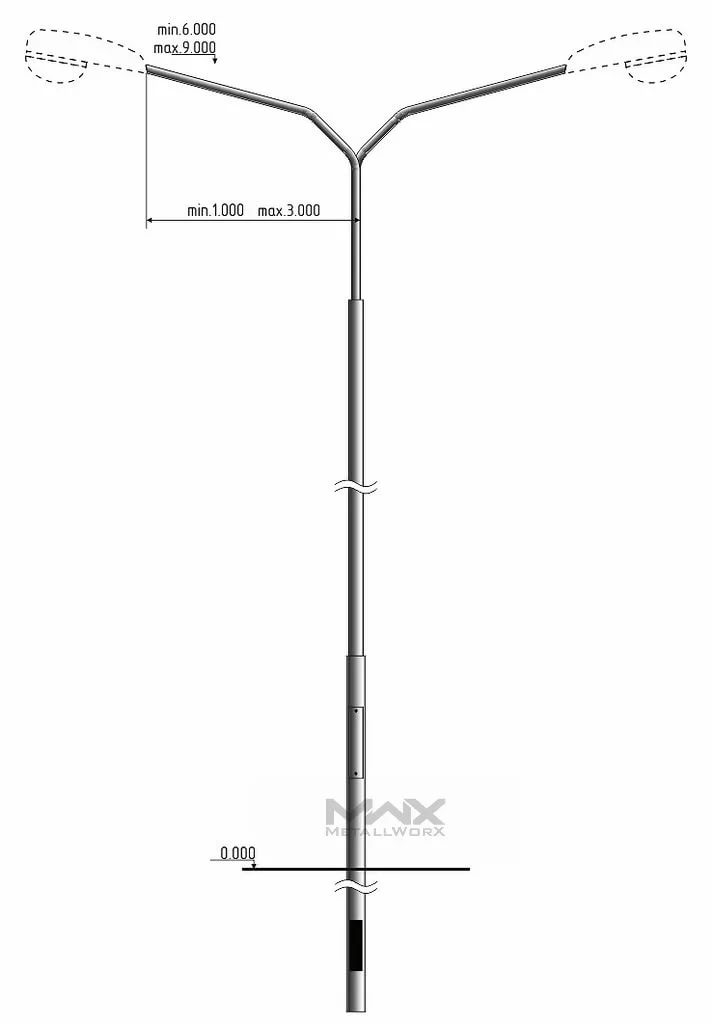 Опора уличного освещения         Характеристики:         Высота, м       -      3-7        Материал   - сталь 2.Установка скамеек2.Установка скамеек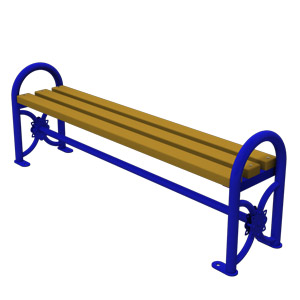 Скамья без спинки  антивандальная3. Установка урн3. Установка урн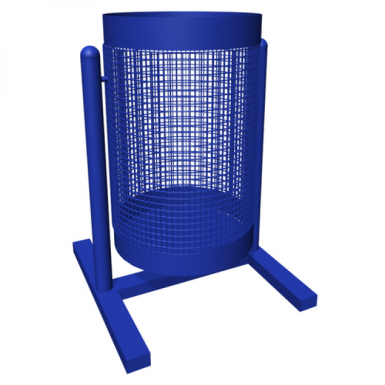 Урна для мусора№ 
п/пНаименование цели (целей) и задач, целевых показателейЕдиница 
измеренияЕдиница 
измеренияЗначение целевого показателя реализации муниципальной программыЗначение целевого показателя реализации муниципальной программыЗначение целевого показателя реализации муниципальной программыЗначение целевого показателя реализации муниципальной программыЗначение целевого показателя реализации муниципальной программыЗначение целевого показателя реализации муниципальной программыЗначение целевого показателя реализации муниципальной программыЗначение целевого показателя реализации муниципальной программыЗначение целевого показателя реализации муниципальной программыИсточник значений 
показателей (**)Источник значений 
показателей (**)№ 
п/пНаименование цели (целей) и задач, целевых показателейЕдиница 
измеренияЕдиница 
измерения2021 год2022 год2022 год2023 год2023 год2024 год2024 год2025 год2025 годИсточник значений 
показателей (**)Источник значений 
показателей (**)1233      455667788991Цель: Поддержка государственных программ субъектов Российской Федерации и муниципальных программ формирования современной городской среды.Цель: Поддержка государственных программ субъектов Российской Федерации и муниципальных программ формирования современной городской среды.Цель: Поддержка государственных программ субъектов Российской Федерации и муниципальных программ формирования современной городской среды.Цель: Поддержка государственных программ субъектов Российской Федерации и муниципальных программ формирования современной городской среды.Цель: Поддержка государственных программ субъектов Российской Федерации и муниципальных программ формирования современной городской среды.Цель: Поддержка государственных программ субъектов Российской Федерации и муниципальных программ формирования современной городской среды.Цель: Поддержка государственных программ субъектов Российской Федерации и муниципальных программ формирования современной городской среды.Цель: Поддержка государственных программ субъектов Российской Федерации и муниципальных программ формирования современной городской среды.Цель: Поддержка государственных программ субъектов Российской Федерации и муниципальных программ формирования современной городской среды.Цель: Поддержка государственных программ субъектов Российской Федерации и муниципальных программ формирования современной городской среды.Цель: Поддержка государственных программ субъектов Российской Федерации и муниципальных программ формирования современной городской среды.Цель: Поддержка государственных программ субъектов Российской Федерации и муниципальных программ формирования современной городской среды.Цель: Поддержка государственных программ субъектов Российской Федерации и муниципальных программ формирования современной городской среды.Цель: Поддержка государственных программ субъектов Российской Федерации и муниципальных программ формирования современной городской среды.2Задача: повышение уровня благоустройства дворовых территорий многоквартирных домовЗадача: повышение уровня благоустройства дворовых территорий многоквартирных домовЗадача: повышение уровня благоустройства дворовых территорий многоквартирных домовЗадача: повышение уровня благоустройства дворовых территорий многоквартирных домовЗадача: повышение уровня благоустройства дворовых территорий многоквартирных домовЗадача: повышение уровня благоустройства дворовых территорий многоквартирных домовЗадача: повышение уровня благоустройства дворовых территорий многоквартирных домовЗадача: повышение уровня благоустройства дворовых территорий многоквартирных домовЗадача: повышение уровня благоустройства дворовых территорий многоквартирных домовЗадача: повышение уровня благоустройства дворовых территорий многоквартирных домовЗадача: повышение уровня благоустройства дворовых территорий многоквартирных домовЗадача: повышение уровня благоустройства дворовых территорий многоквартирных домовЗадача: повышение уровня благоустройства дворовых территорий многоквартирных домовЗадача: повышение уровня благоустройства дворовых территорий многоквартирных домов3увеличение количества дворовых территорий многоквартирных домов, где выполнены работы по благоустройству ед.ед.044441111Постановление Правительства Магаданской области от 30 декабря 2021 г. № 1093-пп « Об утверждении государственной программы Магаданской области «Обеспечение доступным и комфортным жильем и коммунальными услугами жителей Магаданской области»Постановление Правительства Магаданской области от 30 декабря 2021 г. № 1093-пп « Об утверждении государственной программы Магаданской области «Обеспечение доступным и комфортным жильем и коммунальными услугами жителей Магаданской области»001133Прогноз социально-экономического развития Сусуманского городского округаПрогноз социально-экономического развития Сусуманского городского округа4увеличение доли населения, проживающего в жилом фонде с благоустроенными дворовыми территориями%%080809090100100100100Постановление Правительства Магаданской области от 30 декабря 2021 г. № 1093-пп «Об утверждении государственной программы Магаданской области «Обеспечение доступным и комфортным жильем и коммунальными услугами жителей Магаданской области»Постановление Правительства Магаданской области от 30 декабря 2021 г. № 1093-пп «Об утверждении государственной программы Магаданской области «Обеспечение доступным и комфортным жильем и коммунальными услугами жителей Магаданской области»5Задача: повышение уровня благоустройства муниципальных территорий общего пользования;обеспечение пространственной доступности зданий, дворовых и общественных территорий для инвалидов и других маломобильных групп населения;Задача: повышение уровня благоустройства муниципальных территорий общего пользования;обеспечение пространственной доступности зданий, дворовых и общественных территорий для инвалидов и других маломобильных групп населения;Задача: повышение уровня благоустройства муниципальных территорий общего пользования;обеспечение пространственной доступности зданий, дворовых и общественных территорий для инвалидов и других маломобильных групп населения;Задача: повышение уровня благоустройства муниципальных территорий общего пользования;обеспечение пространственной доступности зданий, дворовых и общественных территорий для инвалидов и других маломобильных групп населения;Задача: повышение уровня благоустройства муниципальных территорий общего пользования;обеспечение пространственной доступности зданий, дворовых и общественных территорий для инвалидов и других маломобильных групп населения;Задача: повышение уровня благоустройства муниципальных территорий общего пользования;обеспечение пространственной доступности зданий, дворовых и общественных территорий для инвалидов и других маломобильных групп населения;Задача: повышение уровня благоустройства муниципальных территорий общего пользования;обеспечение пространственной доступности зданий, дворовых и общественных территорий для инвалидов и других маломобильных групп населения;Задача: повышение уровня благоустройства муниципальных территорий общего пользования;обеспечение пространственной доступности зданий, дворовых и общественных территорий для инвалидов и других маломобильных групп населения;Задача: повышение уровня благоустройства муниципальных территорий общего пользования;обеспечение пространственной доступности зданий, дворовых и общественных территорий для инвалидов и других маломобильных групп населения;Задача: повышение уровня благоустройства муниципальных территорий общего пользования;обеспечение пространственной доступности зданий, дворовых и общественных территорий для инвалидов и других маломобильных групп населения;Задача: повышение уровня благоустройства муниципальных территорий общего пользования;обеспечение пространственной доступности зданий, дворовых и общественных территорий для инвалидов и других маломобильных групп населения;Задача: повышение уровня благоустройства муниципальных территорий общего пользования;обеспечение пространственной доступности зданий, дворовых и общественных территорий для инвалидов и других маломобильных групп населения;Задача: повышение уровня благоустройства муниципальных территорий общего пользования;обеспечение пространственной доступности зданий, дворовых и общественных территорий для инвалидов и других маломобильных групп населения;Задача: повышение уровня благоустройства муниципальных территорий общего пользования;обеспечение пространственной доступности зданий, дворовых и общественных территорий для инвалидов и других маломобильных групп населения;6увеличение количества муниципальных территорий общего пользования, приведенных в соответствие с современными требованиями к уровню благоустройстваед.ед.221111111Постановление Правительства Магаданской области от 30 декабря 2021 г. № 1093-пп «Об утверждении государственной программы Магаданской области «Обеспечение доступным и комфортным жильем и коммунальными услугами жителей Магаданской области»Постановление Правительства Магаданской области от 30 декабря 2021 г. № 1093-пп «Об утверждении государственной программы Магаданской области «Обеспечение доступным и комфортным жильем и коммунальными услугами жителей Магаданской области»7Задача: обустройство мест массового отдыха населения (городских парков)Задача: обустройство мест массового отдыха населения (городских парков)Задача: обустройство мест массового отдыха населения (городских парков)Задача: обустройство мест массового отдыха населения (городских парков)Задача: обустройство мест массового отдыха населения (городских парков)Задача: обустройство мест массового отдыха населения (городских парков)Задача: обустройство мест массового отдыха населения (городских парков)Задача: обустройство мест массового отдыха населения (городских парков)Задача: обустройство мест массового отдыха населения (городских парков)Задача: обустройство мест массового отдыха населения (городских парков)Задача: обустройство мест массового отдыха населения (городских парков)Задача: обустройство мест массового отдыха населения (городских парков)Задача: обустройство мест массового отдыха населения (городских парков)Задача: обустройство мест массового отдыха населения (городских парков)8увеличение количества мест массового отдыха (городских парков), приведенных в соответствие с современными требованиями к уровню благоустройстваед.ед.0011111100Постановление Правительства Магаданской области от 30 декабря 2021 г. № 1093-пп «Об утверждении государственной программы Магаданской области "Обеспечение доступным и комфортным жильем и коммунальными услугами жителей Магаданской области»9Задача: повышение уровня вовлеченности заинтересованных граждан, организаций в реализацию мероприятий по благоустройству территории Сусуманского городского округаЗадача: повышение уровня вовлеченности заинтересованных граждан, организаций в реализацию мероприятий по благоустройству территории Сусуманского городского округаЗадача: повышение уровня вовлеченности заинтересованных граждан, организаций в реализацию мероприятий по благоустройству территории Сусуманского городского округаЗадача: повышение уровня вовлеченности заинтересованных граждан, организаций в реализацию мероприятий по благоустройству территории Сусуманского городского округаЗадача: повышение уровня вовлеченности заинтересованных граждан, организаций в реализацию мероприятий по благоустройству территории Сусуманского городского округаЗадача: повышение уровня вовлеченности заинтересованных граждан, организаций в реализацию мероприятий по благоустройству территории Сусуманского городского округаЗадача: повышение уровня вовлеченности заинтересованных граждан, организаций в реализацию мероприятий по благоустройству территории Сусуманского городского округаЗадача: повышение уровня вовлеченности заинтересованных граждан, организаций в реализацию мероприятий по благоустройству территории Сусуманского городского округаЗадача: повышение уровня вовлеченности заинтересованных граждан, организаций в реализацию мероприятий по благоустройству территории Сусуманского городского округаЗадача: повышение уровня вовлеченности заинтересованных граждан, организаций в реализацию мероприятий по благоустройству территории Сусуманского городского округаЗадача: повышение уровня вовлеченности заинтересованных граждан, организаций в реализацию мероприятий по благоустройству территории Сусуманского городского округаЗадача: повышение уровня вовлеченности заинтересованных граждан, организаций в реализацию мероприятий по благоустройству территории Сусуманского городского округаЗадача: повышение уровня вовлеченности заинтересованных граждан, организаций в реализацию мероприятий по благоустройству территории Сусуманского городского округаЗадача: повышение уровня вовлеченности заинтересованных граждан, организаций в реализацию мероприятий по благоустройству территории Сусуманского городского округа10Доля трудового участия в выполнении дополнительного перечня работ по благоустройству дворовых и общественных территорий заинтересованных лиц Доля трудового участия в выполнении дополнительного перечня работ по благоустройству дворовых и общественных территорий заинтересованных лиц %Не менее 10Не менее 10Не менее 10Не менее 10Не менее 10Не менее 10Не менее 10Не менее 10Не менее 10Не менее 10Постановление Правительства Магаданской области от 30 декабря 2021 г. № 1093-пп « Об утверждении государственной программы Магаданской области «Обеспечение доступным и комфортным жильем и коммунальными услугами жителей Магаданской области»11Среднее значение индекса качества городской среды для г. СусуманСреднее значение индекса качества городской среды для г. Сусуман%NN<*> + 10NN<*> + 10NN<*> + 15NN<*> + 15NN<*> + 20NN<*> + 20NN<*> + 30NN<*> + 30NN<*> + 40NN<*> + 40индекс качества городской среды будет рассчитываться Минстроем России, исходя из базового значения индекса 2018 года в соответствии с утвержденной методикой.12Доля граждан, принявших участие в решении вопросов о формировании современной городской среды, от общего количества граждан в возрасте от 14 лет, проживающих в муниципальном образовании, на территории которого реализуются проекты по созданию комфортной городской средыДоля граждан, принявших участие в решении вопросов о формировании современной городской среды, от общего количества граждан в возрасте от 14 лет, проживающих в муниципальном образовании, на территории которого реализуются проекты по созданию комфортной городской среды%15152020252530303535Постановление Правительства Магаданской области от 30 декабря 2021 г. № 1093-пп « Об утверждении государственной программы Магаданской области «Обеспечение доступным и комфортным жильем и коммунальными услугами жителей Магаданской области»13Количество цифровизированных территорий городского хозяйстваКоличество цифровизированных территорий городского хозяйстваед.--------------Постановление Правительства Магаданской области от 30 декабря 2021 г. № 1093-пп «Об утверждении государственной программы Магаданской области «Обеспечение доступным и комфортным жильем и коммунальными услугами жителей Магаданской области»№ п\пЦелевой показатель (наименование)Единица измеренияЗначения показателейЗначения показателейЗначения показателейЗначения показателейЗначения показателей№ п\пЦелевой показатель (наименование)Единица измерения2021 год2022 год2023 год2024 год2025 год1Количество благоустроенных дворовых территорий ед. 044112Доля благоустроенных дворовых территорий от общего количества дворовых территорий%-80901001003Охват населения благоустроенными дворовыми территориями (доля населения, проживающего в жилищном фонде с благоустроенными дворовыми территориями от общей численности населения муниципального образования) %-80901001004Количество благоустроенных территорий общего пользованияед. 211115Площадь благоустроенных территорий общего пользованияГа0,0559; 0,02125 0,243890,783660,6254810,6254816Количество мест массового отдыха (городских парков), приведенных в соответствие с современными требованиями к уровню благоустройстваЕд.011107Площадь благоустраиваемых мест отдыха (городских парков), приведенных в соответствие с требованиями к уровню благоустройстваГа07,77,77,708Доля площади благоустроенных муниципальных территорий общего пользования%7580901001009Доля финансового участия в выполнении минимального перечня работ по благоустройству дворовых территорий заинтересованных лиц %0000010Доля трудового участия в выполнении минимального перечня работ по благоустройству дворовых территорий заинтересованных лиц  %0000011Доля финансового участия в выполнении дополнительного перечня работ по благоустройству дворовых территорий заинтересованных лиц%5,05,05,05,05,012Среднее значение индекса качества городской среды дляг. Сусуман%N N<*> + 10N N<*> + 15N N<*> + 20N N<*> + 30N N<*> + 3013Увеличение количества цифровизированных территорий городского хозяйстваед.-----14Доля граждан, принявших участие в решении вопросов о формировании современной городской среды, от общего количества граждан в возрасте от 14 лет, проживающих в муниципальном образовании, на территории которого реализуются проекты по созданию комфортной городской среды%152025303515Доля трудового участия в выполнении дополнительного перечня работ по благоустройству дворовых территорий заинтересованных лиц (мероприятия по озеленению)%10,010,010,010,010,0№ 
строки Наименование мероприятий/источники расходов на финансированиеИсполнители (соисполнители) мероприятий Объем расходов на выполнение мероприятий за счет всех источников ресурсного обеспечения, тыс. рублейОбъем расходов на выполнение мероприятий за счет всех источников ресурсного обеспечения, тыс. рублейОбъем расходов на выполнение мероприятий за счет всех источников ресурсного обеспечения, тыс. рублейОбъем расходов на выполнение мероприятий за счет всех источников ресурсного обеспечения, тыс. рублейОбъем расходов на выполнение мероприятий за счет всех источников ресурсного обеспечения, тыс. рублейОбъем расходов на выполнение мероприятий за счет всех источников ресурсного обеспечения, тыс. рублейНомер строки целевых показателей, на достижение которых направлены мероприятия№ 
строки Наименование мероприятий/источники расходов на финансированиеИсполнители (соисполнители) мероприятий всего2021 год2022 год2023 год2024 год2025 годНомер строки целевых показателей, на достижение которых направлены мероприятия12345678910ВСЕГО по муниципальной
программе,в том числе: УГХ и ЖТ204358,58835,0100754,847368,447345,355,0хфедеральный бюджет50550,00,050550,00,00,00,0xобластной бюджет12452,52452,510000,00,00,00,0xместный бюджет 95669,0147,6752,747368,447345,355,0xвнебюджетные источники 45687,06234,939452,10,00,00,0x1.1Основное мероприятие «Формирование современной городской среды при реализации проектов благоустройства территорий муниципальных образований» 204358,58835,0100754,847368,447345,355,03,4,6, 8,10,11,12,13 1федеральный бюджет50550,00,050550,00,00,00,0x2областной бюджет12452,52452,510000,00,00,00,0x3местный бюджет 95669,0147,6752,747368,447345,355,0x4внебюджетные источники 45687,06234,939452,10,00,00,0x1.1.1Поддержка государственных программ субъектов Российской Федерации и муниципальных программ формирования современной городской среды5079,60,00,00,00,00,03,4,6, 10,11,12,13федеральный бюджет4503,10,00,00,00,00,0xобластной бюджет250,40,00,00,00,00,0xместный бюджет 326,10,00,00,00,00,0хвнебюджетные источники 0,00,00,00,00,00,0x1.1.2Благоустройство общественной территории по ул. Советская, д. 17, г. Сусуман «Площадь возле здания администрации Сусуманского городского округа»6244,96244,90,00,00,00,06,10, 11,121федеральный бюджет0,00,00,00,00,00,0x2областной бюджет0,00,00,00,00,00,0x3местный бюджет 10,010,00,00,00,00,0х4внебюджетные источники 6234,96234,90,00,00,00,0x1.1.3Благоустройство общественной территории в г. Сусуман165,00,00,055,055,055,03,4,6, 10,11,12,131федеральный бюджет0,00,00,00,00,00,0x2областной бюджет0,00,00,00,00,00,0x3местный бюджет 165,00,00,055,055,055,0х4внебюджетные источники 0,00,00,00,00,00,0x1.1.4Синхронизация мероприятий по благоустройству территорий муниципальных образований с мероприятиями, реализуемыми в рамках национальных проектов, с программами (планами) строительства (реконструкции, ремонта) объектов недвижимого имущества и инженерных сетей2452,52452,50,00,00,00,06,10,11,12,131федеральный бюджет0,00,00,00,00,00,0x2областной бюджет2452,52452,50,00,00,00,0x3местный бюджет 0,00,00,00,00,00,0х4внебюджетные источники 0,00,00,00,00,00,0x1.1.5Синхронизация мероприятий по благоустройству территорий муниципальных образований с мероприятиями, реализуемыми в рамках национальных проектов, с программами (планами) строительства (реконструкции, ремонта) объектов недвижимого имущества и инженерных сетей за счет средств местного бюджета137,6137,60,00,00,00,06,10,11,12,13федеральный бюджет0,00,00,00,00,00,0xобластной бюджет0,00,00,00,00,00,0хместный бюджет 137,6137,60,00,00,00,0xвнебюджетные источники 0,00,00,00,00,00,0х1.1.6Создание комфортной городской среды в малых городах и исторических поселениях - победителях Всероссийского конкурса лучших проектов создания комфортной городской среды (Городской парк г. Сусуман Магаданской области)50 000,00,050 000,00,00,00,06,8,10,11,12,13федеральный бюджет50 000,00,050 000,00,00,00,0xобластной бюджет0,00,00,00,00,00,0хместный бюджет 0,00,00,00,00,00,0xвнебюджетные источники 0,00,00,00,00,00,0х1.1.7Создание комфортной городской среды в малых городах и исторических поселениях - победителях Всероссийского конкурса лучших проектов создания комфортной городской среды за счет средств резервного фонда Правительства Российской Федерации550,00,0550,00,00,00,06,8,10,11,12,13федеральный бюджет550,00,0550,00,00,00,0xобластной бюджет0,00,00,00,00,00,0хместный бюджет 0,00,00,00,00,00,0xвнебюджетные источники 0,00,00,00,00,00,0х1.1.8Благоустройство территории объекта «Городской парк г. Сусуман Магаданской области»10 000,00,010 000,00,00,00,06,8,10,11,12,13федеральный бюджет0,00,00,00,00,00,0xобластной бюджет10 000,00,010 000,00,00,00,0хместный бюджет 0,00,00,00,00,00,0xвнебюджетные источники 0,00,00,00,00,00,0х1.1.9Благоустройство территории объекта «Городской парк г. Сусуман Магаданской области» за счет средств местного бюджета752,70,0752,70,00,00,06,8,10,11,12,13федеральный бюджет0,00,00,00,00,00,0xобластной бюджет0,00,00,00,00,00,0хместный бюджет 752,70,0752,70,00,00,0xвнебюджетные источники 0,00,00,00,00,00,0x».1.1.10Создание комфортной городской среды в малых городах. Благоустройство территории объекта «Городской парк г. Сусуман Магаданской области» за счет средств местного бюджета94603,70,00,047313,447290,30,06,8,10,11,12,13федеральный бюджет0,00,00,00,00,00,0xобластной бюджет0,00,00,00,00,00,0хместный бюджет 94603,70,00,047313,447290,30,0xвнебюджетные источники 0,00,00,00,00,00,0x1.1.11Благоустройство общественной территории «Площадь перед зданием РЦД и НТ по ул. Ленина, д. 30, г. Сусуман»39452,10,039452,10,00,00,06,10,11,12,13федеральный бюджет0,00,00,00,00,00,0xобластной бюджет0,00,00,00,00,00,0хместный бюджет 0,00,00,00,00,00,0xвнебюджетные источники 39452,10,039452,10,00,00,0x